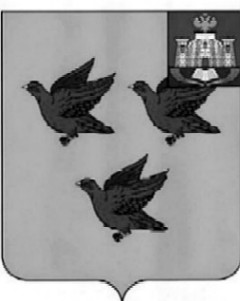 РОССИЙСКАЯ ФЕДЕРАЦИЯОРЛОВСКАЯ ОБЛАСТЬАДМИНИСТРАЦИЯ ГОРОДА ЛИВНЫП О С Т А Н О В Л Е Н И Е12 декабря 2023г.	                                                                                       № 103      г. ЛивныО внесении изменения в постановлениеадминистрации города Ливны от 10 февраля 2016 года № 12 «Об утверждении Положения о порядке и размерах возмещения расходов, связанных со служебными командировками, работникам муниципальных учреждений города Ливны Орловской области»В соответствии со статьей 168 Трудового кодекса Российской Федерации в целях возмещения расходов, связанных со служебными командировками, работникам муниципальных учреждений города администрация города Ливны постановляет:1. Внести в пункт 3.1 приложения к постановлению администрации города Ливны от 10 февраля 2016 года № 12 «Об утверждении Положения о порядке и размерах возмещения расходов, связанных со служебными командировками, работникам муниципальных учреждений города Ливны Орловской области» следующее изменение:слова «3000 рублей» заменить словами «5000 рублей».2. Опубликовать настоящее постановление в газете «Ливенский вестник» и разместить на официальном сайте администрации города Ливны.Глава города  							                С.А. Трубицин